Anoop 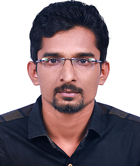 anoop-392832@2freemail.com Summary:Experienced General Insurance,InvestmentBanker,MarketResearch,Vehicle loans skilled at producing results in fast paced environments by adapting and implementing innovative strategies7+ years of experience in handling potential customers in Business, Retail and Financial industriesProducts specialized are,GenaralInsurance,Health,motor,VehicleLoans,Elite Wealth Super, Life Time Classic and Life Time SuperConducted branch level marketing campaigns and assured the maximum customer reach. Managed a revenue target of 3 CR Accountable for the business development of,Palakkad,Pattambi,Ponnani and Edappal branches in KeralaExcellent soft skills, professional approach, strong level of motivation and commitment.Education:MBA - HR &LogisticsCMS College of science & commerce, Coimbatore, TN, India 				2013-2015BBA- Business DevelopmentShobhitUniversity 										2010-2013Skills:       Investment BankingBusiness DevelopmentInsurance MarketingFinancial AdvisorMarketing CampaignSocial and new mediaInternet marketingHigh level of AccuracyStrong Interpersonal skills, Public Relations andStrong customer relationsOperating Systems       : Windows98, 2000, XPWeb Designing             : HTML, XML, Photoshop, Flash, Corel DrawExperience:HDFC ERGO                                                                            PalakkadAssistant Manager                                                                  Currently Working Auto Retail BusinessAssisted customers with sales needs with a strong emphasis on customer service and salesmanshipchecking proposal formsTaking claim detailsChecking policies to ensure it covers the claimensuring Premiums are paidupdating recordsDeveloped strategy and educates sales staffICICI BANK (I Pru)        Malappuram, KeralaSenior Financial Service manager                                                                 Jul 2016 – Feb 2018Achieving sales targetsAssessed clients financial situations to develop strategic financial planning solutionsManaged and evaluated the activities of more than 30% outside investment advisors.Followed up with customers on unresolved issues.Negotiated new and renewal production goals with Business Development Manager.Met with prospective customers and business owners in their homes, businesses and other settings.Knowledge center for bank sales team.Contributed ideas and offered constructive   feedback at weekly sales and training meetings.Activate & Penetrate branches for Insurance SalesManaged a revenue target of 3 CR Accountable for the business development of Ponnani and Edappal branches in KeralaProducts specialized are Elite Wealth Super, Life Time Classic and Life Time SuperConducted branch level marketing campaigns and assured the maximum customer reach. Mahindra Finance                                                                                       Pattambi, KeralaMarketing Officer                                                                                             Feb 2015 – Apr 2016Meet with applicants to obtain information for loan applications and to answer questions about the process.Analyze applicants' financial status, credit, and property evaluations to determine feasibility of granting loans.Obtain and compile copies of loan applicants' credit histories, corporate financial statements, and other financial information.Explain to customers the different types of loans and credit options that are available, as well as the terms of those services.Maintain friendly and professional customer interactions.Creating new business proposalsDeveloping marketing agendas.Putting together promotional materials, programs, and events.Being the key contact for consumer feedback.GHANI HONDA                                                                                                Pattambi, KeralaSales Executive                                                                                               Apr 2007 – Sept 2010Creating new business proposals.Developing marketing agendas.Putting together promotional materials, programs, and events.Being the key contact for consumer feedback.Researching and analyzing competitors.Providing administrative support to the MarketingPersonal profile:Name                                     :    Anoop PNationality                             :    IndianDate of Birth                          :    14 April 1988Hobbies                                 :    Making new Friends, Travelling,Languages Known                :    English, Malayalam, Tamil and Hindi